かみっこチャレンジ！４年生！④５月１１日(月)～１７日(日) 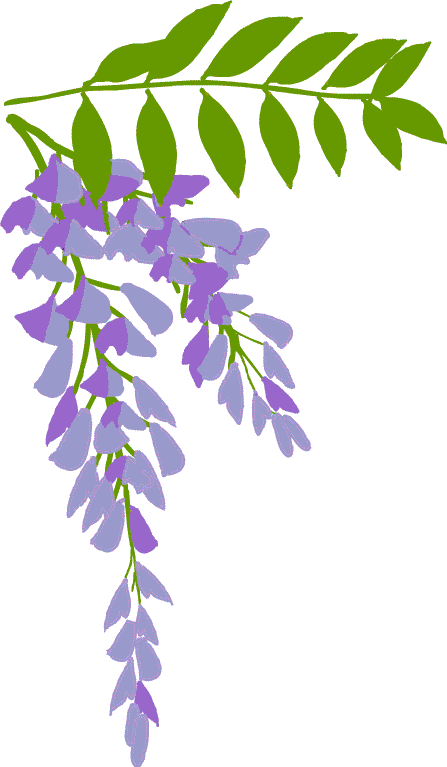 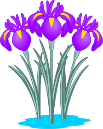 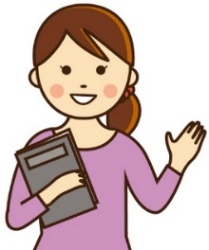 教科単元名　題名学習内容＆やり方教科書ページ国　語こわれた千の楽器ヤドカリとイソギンチャク（声の大きさ）（読む速さ）（のとり方）（声の出し方）をくふうしながら音読する。図書館の使い方を知ろう。辞書の引き方を知ろう。教科書を音読する。これまでノートに書いた『三年で習った漢字』を音読してみよう。説明のまとまりを見つけよう・新しい漢字の読み方を確認しながらもく読する。・音読する。・だん落番号をつけてみよう。１２こあるよ！見つけられるかな？・文章のまとまり『始め』『中』『おわり』をして音読する。P.18～27P.36～45算　数折れ線グラフれグラフを知ろう。それぞれの時こくの気温を教科書の表に書きこもう。・変わり方を表すグラフ《折れ線グラフ》のつくりを知ろう。スマートレクチャーわくわく算数②折れ線グラフ　上P.27　１スマートレクチャーわくわく算数②折れ線グラフ　上P.28～29　２②△の３をといてみよう。教科書に書きこんでOK!!P.26～27社 会都道府県を覚えようわたしたちの県のまちづくり都道府県クイズ家にある食品の表示を探してみよう。何県で作られた物かな？レベル２　見つけた表示の「食品名」と「製造元（県名）」をノートにメモしよう。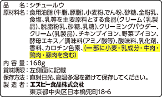 P．１０８～１１９まで読もう。教科書や、ノートの書き方例を参考にしながら、神奈川県についてノートをまとめよう。今回は７日に配布：ノートの書き方例　Ｐ.１～３まで『わたしたちの県のまちづくり』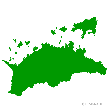 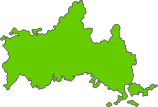 『県の地図を広げて』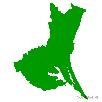 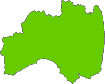 『土地の使われ方を調べよう』Qこれはどこの県でしょうか！P.108～119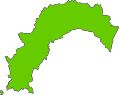 理 科春の生き物天気と１日の気温空を見上げると(１)(２)お家の庭に出たときやさん歩した時に生き物を探してみよう。見つけた生き物、気づいたことがあったらカードに書いてみよう。一日の気温の変化についてデータを集めよう。万が一はかれない時間があってもOK！！《カードの書き方》・問題・・・記録をとる時はこの問題を書こう。「晴れの日と、くもりや雨の日では、1日の気温の変化はどのようにちがうのだろうか。」　・予想「今日の天気は〇〇〇だから、気温は□□□□□だと思う。」など　・結果・・・P.22を参考にしよう。「調べた日：わすれずに書きこもう」「時こく：午前9時～1時間ごと」「天　　気：気温をはかる時の空の様子を書きこもう」・教科書(P.20～21)を読んで、温度計ではかる気温のはかり方を知ろう。☆『風通しのよい場所で地面からの高さが1.2～1.5ｍのところではかる』気温をはかったら表に書き入れよう。変化のグラフは学校が始まってから書くよ！　・まとめ　気づいたことやわかったことを書こう。晴れの日に夜空を見上げてみよう。どんな星が見えるかな？今日の夜空と教科書の夏の夜空も比べて見てみるといいですね！７・８日に配布した星空カードも参考にしよう！！P.６～１７P.18～25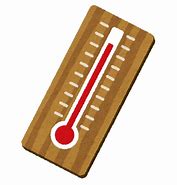 P.52～73音　楽演奏しよう♪勉強の合間にやってみよう♪笛星人　5曲に挑戦しよう。練習したらカードに書きこもう。けんばんハーモニカ練習帳5曲に挑戦しよう。練習したらカードにかきこもう。朝早い時間や夜遅い時間はひかえよう。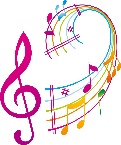 